Национальный проект "Безопасные и качественные автомобильные дороги" на региональном уровне7 мая 2018 года Президентом России был подписан Указ №204 «О национальных целях и стратегических задачах развития Российской Федерации на период до 2024 года». Документом определены основные цели развития страны, среди которых обеспечение устойчивого роста численности населения, обеспечение темпов экономического роста выше мировых, ускоренное внедрение цифровых технологий в экономику и социальную сферу.В Санкт-Петербурге закреплена персональная ответственность за достижение целей, целевых показателей и решение задач национальных проектов, разрабатываемых во исполнение Указа Президента РФ № 204 – определены кураторы и руководители региональных составляющих национальных проектов (программ) из числа вице-губернаторов Санкт-Петербурга и руководителей ИОГВ Санкт-Петербурга.Организация реализации и контроль за исполнением Указа № 204 осуществляется на принципах проектного управления в соответствии с постановлением Правительства Российской Федерации от 31.10.2018 № 1288 "Об организации проектной деятельности в Правительстве Российской Федерации" и постановлением Правительства Санкт-Петербурга от 02.09.2019 № 591 "Об организации проектной деятельности в исполнительных органах государственной власти Санкт-Петербурга".Региональные проекты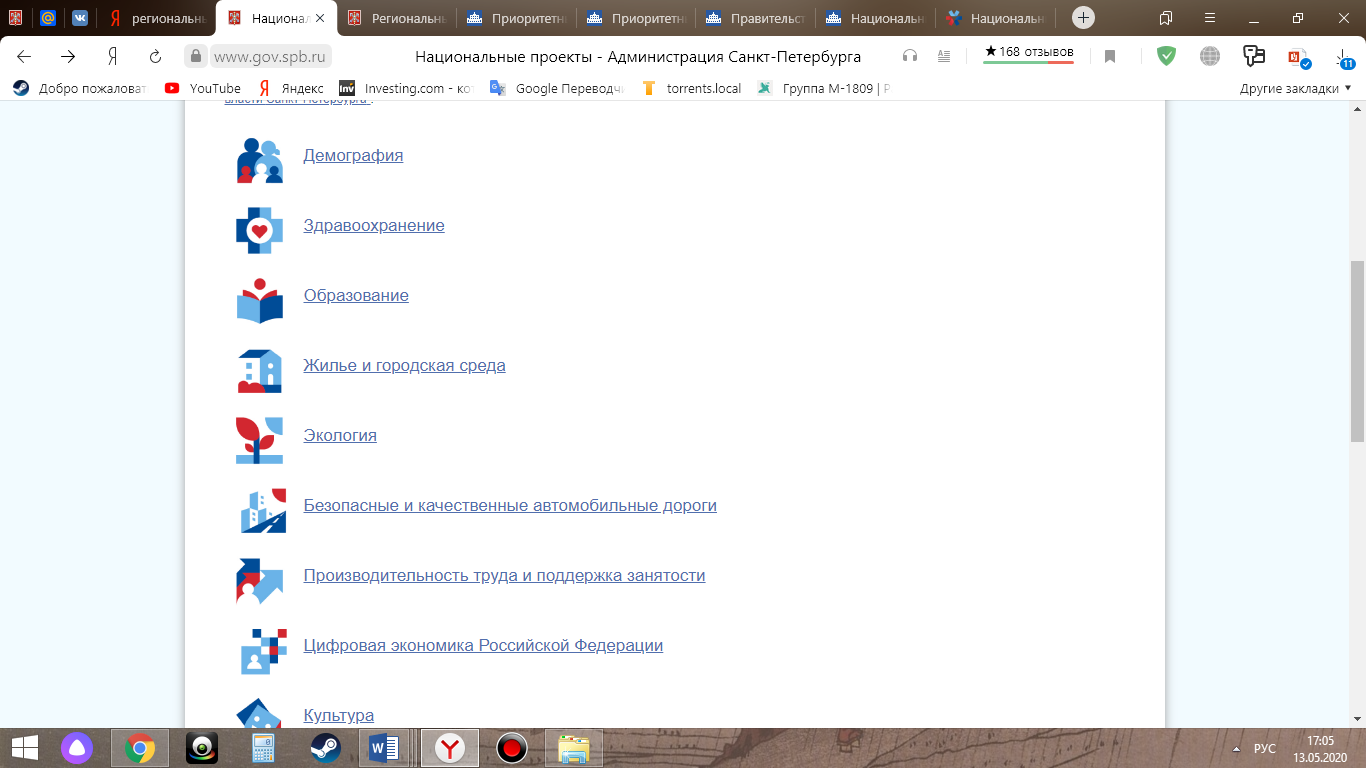 Безопасность дорожного движенияЦель проекта: cнижение смертности в результате дорожно-транспортных происшествий до уровня, не превышающего четырех человек на 100 тысяч населения к 2024 году (город федерального значения Санкт-Петербург)Куратор РП: В.И.Пикалёв – вице-губернатор Санкт-Петербурга – руководитель Администрации Губернатора Санкт-ПетербургаРуководитель РП: О.И.Аришина – председатель Комитета по вопросам законности, правопорядка и безопасностиЦелевые показатели проекта